ΠΡΟΣΚΛΗΣΗ ΥΠΟΒΟΛΗΣ ΟΙΚΟΝΟΜΙΚΩΝ ΠΡΟΣΦΟΡΩΝΓΙΑ ΤΗ ΣΧΟΛΙΚΗ ΕΚΔΡΟΜΗ ΤΗΣ Α’ ΛΥΚΕΙΟΥΤο 1ο Λύκειο Ωραιοκάστρου προκηρύσσει διαγωνισμό, σύμφωνα με την υπ’ αριθ. Υ.Α. 129287/Γ2/10-11-2011 (ΦΕΚ 2769/τ.2/2/2-12-2011), για τη διοργάνωση τριήμερης σχολικής εκπαιδευτικής εκδρομής των μαθητών της Α’ Λυκείου στην Αθήνα. Δικαίωμα συμμετοχής στο διαγωνισμό έχουν μόνο τα ταξιδιωτικά πρακτορεία που διαθέτουν άδεια λειτουργίας από τον ΕΟΤ, σύμφωνα με την ισχύουσα νομοθεσία και ότι οι προσφορές πρέπει να κατατίθενται στο σχολείο με κλειστό φάκελο με επισυναπτόμενα τα απαραίτητα δικαιολογητικά σε πρωτότυπη μορφή, και όχι με τηλεομοιοτυπία ή μέσω ηλεκτρονικού ταχυδρομείου. Επιπλέον, σύμφωνα με την παρ. 3α, άρ.1 της υπ΄αριθ. 15408/2012 (Β΄ 2991) κοινής Υπουργικής Απόφασης: «Όπου στην κείμενη νομοθεσία αναφέρεται η άδεια λειτουργίας τουριστικού γραφείου ή το Ειδικό Σήμα Λειτουργίας του άρθρου 3 του Ν. 2160/1993, νοείται στο εξής η βεβαίωση συνδρομής των νόμιμων προϋποθέσεων της παραγράφου 1 του παρόντος άρθρου».Στοιχεία εκδρομής:Τόπος:       ΑΘΗΝΑΧρόνος:     Τριήμερη (30,31Ιανουαρίου2015, 1 Φεβρουαρίου 2015)Διάρκεια : Τρείς (03) ημέρες. Δύο διανυχτερεύσεις Συμμετέχοντες: 64, (+/- 3) μαθητές και 4 συνοδοί καθηγητές.Μέσον:              οδικώςΚατηγορία Ξενοδοχείου: 4*Απαραίτητοι όροι:Ασφάλεια αστικής ευθύνης και ευθύνης διοργανωτήΛεωφορεία σύγχρονα σε άρτια κατάσταση ,διαθέσιμα σε όλη τη διάρκεια της εκδρομήςΣυνοδός, εκπρόσωπος του Πρακτορείου σε όλη τη διάρκεια της  εκδρομήςΔιπλωματούχος ξεναγός στο Μουσείο και στον Αρχαιολογικό χώρο της ΑκρόποληςΟι οικονομικές προσφορές θα πρέπει: Να προσφέρουν τιμή ανά μαθητή (μαζί με ΦΠΑ) Να κατατεθούν σε κλειστούς φακέλους Να συνοδεύονται από  υπεύθυνη δήλωση ότι το Πρακτορείο διαθέτει ειδικό σήμα λειτουργίας σε ισχύ.                                                                                                            Η Διευθύντρια                                                                                                    Αντωνοπούλου Μαλαματή                                                                                                           ΠΕ02  Φιλόλογος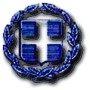 ΕΛΛΗΝΙΚΗ   ΔΗΜΟΚΡΑΤΙΑ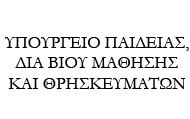 ΠΕΡ/ΚΗ Δ/ΝΣΗ Π/ΘΜΙΑΣ ΚΑΙ Β/ΘΜΙΑΣ ΕΚΠ/ΣΗΣ                 ΚΕΝΤΡΙΚΗΣ  ΜΑΚΕΔΟΝΙΑΣΔ/ΝΣΗ Δ/ΘΜΙΑΣ ΕΚΠ/ΣΗΣ ΔΥΤΙΚΗΣ ΘΕΣ/ΝΙΚΗΣ1o  ΓΕΛ  ΩΡΑΙΟΚΑΣΤΡΟΥΤαχ. Δ/νση:	ΜΕΛΙΣΣΟΧΩΡΙΟΥ-25ης ΜΑΡΤΙΟΥ 1Ταχ. Κωδ.:	570 13 ΩΡΑΙΟΚΑΣΤΡΟ Πληροφορίες:	ΑΝΤΩΝΟΠΟΥΛΟΥ ΜΑΛΑΜΑΤΗΤηλέφωνο:	2310 696781FAX:	2310 699494Εmail:              mail@lyk-oraiok.thess.sch.grΘεσσαλονίκη: 9/12/2014Αριθμ. Πρωτοκ.: 1014